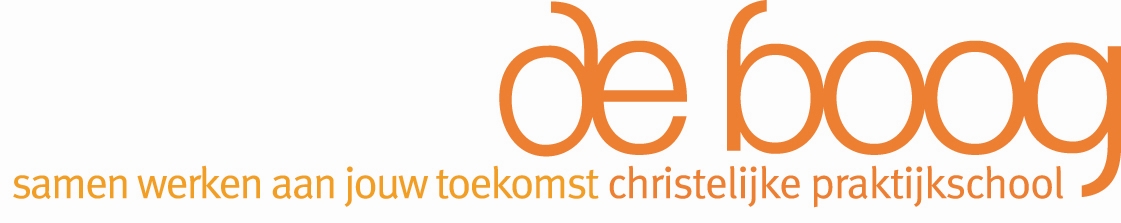 Schoolondersteuningsprofiel 2023-2024SWV 2505 VO Apeldoorn1 september 20231.	Inleiding	32.	Algemene gegevens	41.1.	Contactgegevens	41.2.	Onderwijsvisie	41.3.	Kengetallen leerlingenpopulatie	53.	Basisondersteuning	63.1	Preventie en curatieve interventies	63.2	Extra ondersteuning	133.3	Symbiose arrangementen	133.3	Onderwijsondersteuningstructuur	144	Conclusie en ambities	14InleidingIn het kader van Passend Onderwijs is een schoolondersteuningsprofiel (SOP) een wettelijk verplicht document voor iedere school.Dit SOP is opgesteld op basis van het schoolsoortondersteuningsprofiel praktijkonderwijs (SSOP-PRO), dat in maart 2023 is vastgesteld binnen ons samenwerkingsverband.De door onze school geboden basisondersteuning, zoals beschreven in dit document, is een integraal totaalpakket voor al onze leerlingen, dat meer is dan de som van de delen. Het is de kracht van ons als praktijkonderwijs dat het schoolsysteem in zijn geheel zo is ingericht dat aan de ondersteuningsbehoeften van onze leerlingen kan worden voldaan. De voorbereiding op een zo zelfstandig mogelijk kunnen functioneren in de maatschappij t.a.v. de domeinen werken, wonen en vrije tijd is de algemene doelstelling. Hiervan maakt de toeleiding naar een passende arbeidsplek een essentieel onderdeel uit. Onze bekostiging is hierop dan ook gebaseerd.  Patricia Lambooijseptember 2023Algemene gegevensContactgegevensSchoolNaam:	Christelijke Praktijkschool De Boog Directeur:	Patricia (P.J.S.) Lambooij-JansenAdres:	Buizerdweg 17	           7331 JD Apeldoorn		Telefoon:	(055) 5423193E-mail:	info@cso-deboog.nl	Website:	www.cso-deboog.nlBrinnr:	15DNBestuurNaam:	Stichting voor Christelijk Speciaal Onderwijs 	(Stichting CSO)		Adres:	Mr. Van Hasseltlaan 57	7316 DK  Apeldoorn			OnderwijsvisieDe Boog is een christelijke school voor praktijkonderwijs voor leerlingen van 12 tot maximaal 18 jaar. Het gaat om leerlingen die moeite hebben met leren en daarom speciale begeleiding nodig hebben. De praktijk van het dagelijks leven is het uitgangspunt van de lessen. Ons doel is ervoor te zorgen dat de leerlingen als volwassene zo zelfstandig mogelijk kunnen functioneren in de maatschappij. op het gebied van werken, wonen en vrije tijd. Wij begeleiden de leerlingen naar een passende baan op de arbeidsmarkt.Waar staan wij voor? Ons uitgangspunt is dat mensen door God geschapen (en daarom waardevol) zijn; wij sluiten niemand uit. We gaan uit van christelijke normen en waarden en blijven zoeken naar verbinding, afstemming en samenwerking. Wij staan voor een optimale ontwikkeling en een passende plek in de maatschappij voor ieder kind.Onze leerlingen beloven wij:een veilige schoolonderwijs dat bij jou past en uitdaagtdat wij je zien en respecteren in wie je bent en wat je kuntdat jij je talenten ontdekt en verder ontwikkelteen passende plek na de BoogDit beloven wij de ouders:Samen met u zetten we ons in voor de optimale ontwikkeling van uw kindWij luisteren goed naar u Wij zoeken samen met u naar mogelijkheden.Wij hebben onze beloften ingelost als de leerling:zich optimaal heeft ontwikkeld.op een passende plek terecht is gekomen en zelfredzaam is.trots is op zichzelf.met plezier terug kijkt op zijn schooltijd. zich veilig en gewaardeerd voelt. eigenaar is van zijn/haar eigen ontwikkelingsproces.Kengetallen leerlingenpopulatieBasisondersteuningPreventie en curatieve interventies1) Aanpassing van de onderwijssituatie2) Aanpassing leersituatie3) Aanpassingen lesmaterialen/lesinstructie4) Aanpassing ruimtelijke omgeving* Op onze school is geen lift aanwezig en daardoor niet rolstoeltoegankelijk5) Inzet expertise6) Ondersteuningsstructuur7) Samenwerking deskundigenDe nadrukkelijke wens van het praktijkonderwijs is dat betrokken hulpverlening daadwerkelijk betrokken is en gemaakte afspraken realiseert. Op deze manier kunnen de  scholen zich blijven richten op hun prioriteit: leerlingen scholen in de domeinen werken, wonen burgerschap en vrije tijd. De hulpverlening zou actief gericht moeten zijn op een gezonde sociaal-emotionele ontwikkeling van de leerling en  stabiliteit in het thuissysteem van de leerling en daarbij samen met ouders en leerling actief zijn in de samenwerking met school gericht op de toekomst van de leerling. Extra ondersteuningOmdat wij in het praktijkonderwijs een integraal totaalpakket aan ondersteuning bieden, kan er geen onderscheid gemaakt worden in basis- en extra ondersteuning. Toch worden er - naast het reguliere aanbod - extra ondersteuningsmogelijkheden georganiseerd, die niet uit de reguliere rijksbijdrage bekostigd kunnen worden. Dit betreft weerbaarheidstrainingen, extra individuele ondersteuning/begeleiding en tijdelijke plaatsing van een leerling in een VSO-school.De ondersteuningsbehoeften van de leerlingen die extra individuele ondersteuning/begeleiding nodig hebben, kunnen als volgt omschreven worden:Symbiose arrangementenDe Boog werkt samen met VSO De Zonnehoek (cluster 3), waarbij leerlingen vanuit De Zonnehoek samen met leerlingen van de Boog cursussen kunnen volgen ( VCA, Heftruck  en Bloemschikken). Daarnaast zijn er ook maatwerktrajecten met het VMBO mogelijk. Leerlingen kunnen praktische en/of theroretische modules/vakken volgen op de VMBO scholen of een traject op de Boog met boeken van het VMBO. De leerlingen krijgen aan het einde van het traject een certificaat.In de eindfase van ons onderwijs werken wij samen met MBO-scholen, waarbij onze leerlingen één dag in de week onderwijs op de MBO-school volgen voor een specifieke opleiding op het niveau van een entree-opleiding, waarbij onze school zorg draagt voor de huiswerkondersteuning en de stages van de leerlingen verzorgt en begeleidt. Dit wordt georganiseerd in samenwerking met alle praktijkscholen in de Stedendriehoek.OnderwijsondersteuningstructuurDe ondersteuning die wij aan al onze leerlingen in de vorm van beschikbare expertise binnen de school bieden  staat hieraan voorafgaand beschreven in hoofdstuk 3. Basisondersteuning,  paragraaf 3.1 preventieve en curatieve interventies onder punt 5. Inzet expertise, 6 ondersteuningstructuur  en 7 samenwerking deskundige.Als school voor praktijkonderwijs werken wij geregeld nauw samen met hulpverleningsinstanties voor mensen met een (Licht Verstandelijke) Beperking. Met name MEE Veluwe is hierin een belangrijke samenwerkingspartner voor ons. De lange wachttijden bij de Jeugdhulpverlening zijn geregeld een bron van teleurstelling en ergernis. Om een optimale ontwikkeling van de leerling te bewerkstelligen die begeleid wordt door de Jeugdhulpverlening proberen wij geregeld contact te hebben met de behandelaars of begeleiders van de leerlingen die in een hulpverleningstraject zitten, zodat de aanpak binnen school en de begeleiding/behandeling goed op elkaar worden afgestemd. Ouders moeten hier dan uiteraard wel mee instemmen.Conclusie en ambitiesWij denken dat wij een goed aanbod van een integraal totaalpakket aan ondersteuning hebben voor onze leerlingen, maar willen dit graag nog verder ontwikkelen. De ontwikkelingen liggen met name op het gebied van de samenwerking met jeugdhulpverlening. Voor de komende jaren willen we vanuit het ondersteuningsteam werken aan de volgende anmbitie’s:Korte lijnen met CJG bij het vastlopen van trajecten met de hulpverlening.Inzet OJA mederwerkers bij leerlingen waarmee wij vastlopen op school en ook ouders thuis ondersteuning nodig hebben bij de opvopeding van hun zoon/dochter. Schoolmaatschappelijk werk kan een kortdurende interventie plegen. Soms is er echter meer ondersteuning nodig dan het SMW kan bieden. Door de smanewerking met OJA kunnen we zwaardere ondersteuning mogelijk voorkomen en kan er laagdrempelig en snel ondersteuning op school/gezin ingezet wordenToekomstcoach: leerlingen die de school verlaten hebben soms ook op gebeide van levensvragen langduriger ondersteuning nodig. Samen met MEE-Veluwe is hiervoor het plan  “de Toekomstcoach”geschreven. Dit willen we in schooljaar 2023-2024 verder versterken en evalueren met MEE-Veluwe. Om alle leerlingen het aanbod te kunnen geven wat nodig is voor hun ontwikkelingen is de samenwerking met het VMBO uitgebreid. Naast de modules vanuit het project Sterk Techniek onderwijs is er ook een samenwerking met Bouwmensen en het Zone college.Woordenschatonderwijs op de Boog: plan om met het hele team tijdens alle vakken te werken aan het vergroten van de woordenschat. Schooljaar 2022-2023 zijn we gestart met scholing van het team. In 2023-2024 krijgt dit een vervolg, zodat we in alle lessen werken met woordenschat. Extra taalaanbod voor de taalarme leerlingen en  instroom isk leerlingen.2020-20212021-20222022-2023totaal aantal leerlingen157163176instroom uit (V)SO011instroom vanuit VMBO002uitstroom naar VSO121Instroom ISK141Uitstroomcijfers2020/20212021/20222022/2023Werk 111016Werk en leren1099Leren 335Geen werk 000Overig /onbekend022PRO011VSO011VMBO100ROC0111.1 Samenwerkingsrelatie met de leerlingRegulierPROCl.3Cl.4Op onze school ziet de mentor zijn mentorleerlingen meerdere keren per week in de lesOp onze school bouwt de mentor een vertrouwensband op met de leerlingDe leerling heeft een vast aanspreekpunt binnen de school, waar hij dagelijks op terug kan vallenOp onze school voert de mentor individuele gesprekken met de leerlingOp onze school kan een leerling indien nodig wekelijks doelgerichte gesprekken voeren op school over de doelen uit het OPPOp onze school kan een leerling indien nodig wekelijks gesprekken voeren met een medewerker uit het ondersteuningsteam Op onze school worden de leerlingen, indien mogelijk, betrokken bij het opstellen van hun (leer)doelen in het OPP1.2 Pedagogisch klimaatRegulierPROCl.3Cl.4Op onze school is een positief schoolklimaat voor de leerlingen:er gelden positief geformuleerde gedragsregelsde leerling ontvangt feedback op concreet waarneembaar gedragpositief gedrag van de leerling wordt benoemd en gestimuleerd door alle medewerkersleerlingen worden door alle medewerkers direct aangesproken op hun (ongewenste) gedrag op 
schoolDocenten kennen de leerlingen bij naamwaarin gezamenlijke afspraken zijn gemaakt over de aanpak van gedrag in de klas en in 
vrije situaties op school staandat periodiek getoetst wordtAlle medewerkers van onze school geven signalen over leerlingen door aan de mentor van de leerlingSpercifieke ondersteuningsbehoeften met bijbehorende handelingsadviezen van de leerlingen ( met en zonder OPP) zijn bekend bij de betrokken docentenAlle medewerkers van onze school geven zorgwekkende signalen over een leerling door aan de ondersteuningscoördinator/intern begeleider Onze school handelt actief conform een pestprotocolBinnen onze school is een gedragscode opgesteld waarin vastgelegd is hoe we met elkaar om horen gaanEen docent kan naast de gezamenlijke gedragsafspraken, maatwerk bieden voor individuele leerlingenOp onze school vindt minstens twee keer per jaar leerling-/groepsbespreking plaats (buiten de rapportvergadering om)Op onze school is er (les)aanbod voor leerlingen met problemen op het gebied van sociale vaardighedenBinnen het onderwijsprogramma van onze school is er aandacht voor algemene dagelijkse vaardighedenBinnen het onderwijsprogramma van onze school is aandacht voor het ontwikkelen van vaardigheden die de leerling nodig heeft in wonen, werken, vrije tijd en burgerschapOp onze school is altijd toezicht in de klas, tijdens de pauze en overige vrije momentenOp onze school worden individuele afspraken gemaakt over de invulling van pauzes en vrije momenten als dit nodig isOp onze school kan de leerling ondersteuning krijgen om faalangst te verminderen of onder controle te krijgen. Indien afgesproken is er voor de leerling tijdelijk de mogelijkheid om de dag voor- en na te bespreken1.3 Controle van de schoolgangRegulierPROCl.3Cl.4Onze school handelt actief conform een verzuimprotocolHet verzuimprotocol wordt jaarlijks geëvalueerd met de leerplichtambtenaarAbsenties worden elk lesuur geregistreerd in het leerlingvolgsysteem (LVS)Op onze school wordt de absentieregistratie met regelmaat gecontroleerd op zorgwekkend/signaalverzuim Op onze school wordt bij afwezigheid van een leerling dezelfde dag met de ouders/verzorgers gebeldOnze school signaleert zorgwekkend ziekteverzuim en treedt in gesprek met ouders/verzorgers wanneer dit voorkomtDe leerling wordt, moet toestemming van ouders/verzorgers, besproken in het kernteam/CVB zodra er sprake is van zorgwekkend ziekteverzuimOp onze school wordt de leerplichtambtenaar ingeschakeld bij vermoedens van ongeoorloofd verzuimOp onze school kan een leerling onderwijstijdverkorting/aangepast lesrooster krijgen indien 
nodig (en verantwoord kan worden naar de inspectie)2.1 Didactisch-klimaat RegulierPROCl.3Cl.4De lessen op onze school hebben een vaste, voor de leerling inzichtelijke structuurOp onze school ontvangen de leerlingen les in studievaardighedenOp onze school wordt begeleiding geboden op het gebied van zelfredzaamheid en zelfstandigheidsbevorderingDe leerling wordt gecoacht op het gebied van werknemersvaardigheden in geval van stage2.2 Ondersteuning bij huiswerk (is afhankelijk van de uitstroombestemming)RegulierPROCl.3Cl.4Op onze school kan de leerling dagelijks agendacontrole ontvangenOp onze school kan de leerling wekelijks ondersteuning 
krijgen bij het gebruik van de agenda Op onze school kan de leerling wekelijks ondersteuning 
krijgen bij het plannen van het huiswerk Op onze school kan de mentor, indien afgesproken, contact 
met ouders onderhouden over het huiswerkIndien afgesproken is er voor de leerling de mogelijkheid om individueel de dag voor- en na te bespreken.De leerlingen kunnen hun huiswerk maken op schoolDe leerlingen kunnen onder didactisch toezicht hun huiswerk maken op schoolOp onze school is de opbouw en onderwerp van de les voor de leerling zichtbaar (op het bord)Indien er sprake is van huiswerk (afhankelijk van uitstroombestemming) wordt het huiswerk elke les 
genoteerd op het bord Indien er sprake is van huiswerk (afhankelijk van uitstroombestemming) heeft elke docent aandacht voor 
het gemaakte en geleerde huiswerk van de leerlingIndien er sprake is van huiswerk (afhankelijk van uitstroombestemming) is het opgegeven huiswerk inzichtelijk voor ouders3.1 InstructieRegulierPROCl.3Cl.4Op onze school is er mogelijk tot verlengde instructie binnen 
de lesOp onze school is er de mogelijkheid tot herhaalde instructieOp onze school kunnen instructies visueel ondersteund 
worden3.2 Leerachterstanden
(achterstanden die niet correleren met cognitieve vaardigheden)RegulierPROCl.3Cl.4Op onze school is het mogelijk om kortdurende ondersteuning
te krijgen bij het inhalen van leerachterstanden (buiten de les)Op onze school kunnen leerlingen met een taalachterstand tijdelijk extra ondersteuning krijgenOp onze school kunnen leerlingen met een achterstand in rekenen tijdelijk extra ondersteuning krijgen3.3 Dyslexie/Dyscalculie RegulierPROCl.3Cl.4Op onze school wordt in het eerste schooljaar een dyslexiescreening gedaan als er vermoedens van dyslexie zijnNa screening en remedial teaching vindt mogelijk dyslexieonderzoek plaats op schoolOp onze school heeft een leerling met een dyslexieverklaring recht op extra faciliteitenOnze school heeft een remedial teacher/dyslexiebegeleider in dienst Op onze school kunnen leerlingen met dyslexie tijdelijk extra ondersteuning krijgen Op onze school vindt screening plaats op dyscalculie/ernstige rekenproblemen als hier aanleiding toe isOp onze school heeft een leerling met een dyscalculieverklaring/ernstige rekenproblemen recht op extra faciliteitenOp onze school kunnen leerlingen met dyscalculie of ernstige rekenproblemen kortdurende/tijdelijke begeleiding krijgen3.4 Aanpassing lesprogramma	RegulierPROCl.3Cl.4Op onze school kan een leerling indien nodig aanpassingen krijgen in het lesprogramma zodat deze (meer) aansluit bij de ondersteuningsbehoeftes4.1 Overzichtelijke, prikkelarme omgevingRegulierPROCl.3Cl.4Op onze school zijn de lokalen ordelijk ingerichtOp onze school zijn alle lokalen prikkelarm Op onze school kan een leerling, indien afgesproken een vaste werkplek krijgen. Op onze school hangt in elk lokaal een klok en een time-timer Op onze school hebben leerlingen beperkt lokaalwisselingenOp onze school hebben de leerlingen een vast groepslokaalIndien nodig heeft de leerling les in één lokaal op onze schoolOp onze school kan de leerling werken in een afgeschermde werkplek (bv.autischot) in de klasOp onze school kan de leerlingen werken in de klas met geluidswerende hulpmiddelen (bv. koptelefoon)Op onze school kan een leerling incidenteel werken in een andere prikkelarme omgeving werkenOp onze school zijn er aparte ruimtes waar leerlingen die dat nodig hebben gedurende de pauzes en andere vrije 
momenten kunnen verblijvenOp onze school kunnen leerlingen indien nodig geplaatst worden in een klas waar extra aandacht is voor structuur en begeleiding4.2 Toegankelijkheid RegulierPROCl.3Cl.4Onze school is rolstoeltoegankelijk*Op onze school kan een leerling gebruik maken van aangepast meubilairOp onze school is een invalidentoilet aanwezigOp onze school is een verzorgingsruimte aanwezigOp onze school is er ruimte voor individuele therapie op school5.1 Inzet expertiseRegulierPROCl.3Cl.4Op onze school is een ondersteuningscoördinator/intern begeleider aanwezigOp onze school is een leerlingbegeleider/counselor aanwezigOp onze school is een vertrouwenspersoon aanwezigOp onze school is een coach/begeleider voor docenten aanwezigOp onze school zijn onderwijsassistenten aanwezigOp onze school is een orthopedagoog of (gz-)psycholoog aanwezig/beschikbaarOp onze school is een maatschappelijk werker/jeugdhulpverlener aanwezigOp onze school is een remedial teacher (dyslexie/dyscalculie) aanwezig/beschikbaarOp onze school is een stagecoördinator aanwezigEr is een logopedist verbonden aan onze schoolWij kunnen een beroep doen op een  jeugdverpleegkundige/schoolarts verbonden aan onze schoolEr is een leerplichtambtenaar verbonden aan onze schoolWij kunnen een beroep doen op de wijkagentWij kunnen een beroep doen op een revalidatiearts6.1 DeskundigheidbevorderingRegulierPROCl.3Cl.4Op onze school is er intervisie voor docentenOp onze school kunnen er casussen besproken worden onder begeleiding van een lid van het ondersteuningsteamDe docenten van onze school beschikken over voldoende handvatten voor goed klassenmanagementDe docenten van onze school beschikken over voldoende handvatten hoe om te gaan met leerlingen met extra ondersteuningsbehoeftes6.2 DocentenondersteuningRegulierPROCl.3Cl.4Op onze school is coaching voor nieuwe docenten beschikbaarOp onze school is coaching beschikbaar op klassenmanagementOp onze school is coaching beschikbaar over communicatie/gespreksvoeringOp onze school is coaching beschikbaar op het gebied van groepsproces/groepsdynamica	Op onze school is coaching beschikbaar gericht op de aanpak van leerlingen met een extra ondersteuningsbehoeften 6.3 Route inzet ondersteuningRegulierPROCl.3Cl.4Op onze school is er een duidelijke route voor het bespreken van een leerling voor bespreking in het CVB (Commissie voor de Begeleiding VSO) of het ondersteuningsteam (regulier VO)Op onze school wordt de ondersteuningsvraag van de leerling tijdig en adequaat opgepakt door het CVB/
ondersteuningsteamOp onze school bespreekt een lid van het ondersteuningsteam de uitkomsten van de besprekingen met oudersOp onze school zijn de uitkomsten van de besprekingen inzichtelijk voor alle betrokkenen op school Op onze school is de voortgang van het ondersteuningstraject inzichtelijk voor alle betrokkenen, inclusief oudersOp onze school wordt de voortgang van het ondersteuningstraject vastgelegd De voortgang en ondersteuning van de leerling wordt minimaal twee keer per jaar besproken met oudersOp onze school wordt er minimaal jaarlijks gekeken of een leerling kan overstappen naar het regulier onderwijs6.4 Verslaglegging en OPPRegulierPROCl.3Cl.4Op onze school wordt de ondersteuningsbehoefte van de leerling vastgelegd in het LVSOp onze school wordt extra ondersteuning vastgelegd in een OPPOp onze school weten alle betrokkenen rondom de leerling waar het OPP te vinden is 6.5 Beleid en organisatie RegulierPROCl.3Cl.4Op onze school is er structureel aandacht voor het vergroten van deskundigheid van personeelOp onze school zijn de taken van de mentor vastgelegdOp onze school zijn de taken van de ondersteuningscoördinator/intern begeleider vastgelegd en worden jaarlijks geëvalueerdDe ondersteuningsstructuur van de school is vastgelegd en inzichtelijk voor medewerkers en oudersOp onze school kent een ieder het schoolondersteuningsprofielHet schoolondersteuningsprofiel is toegankelijk voor iedereenOp onze school wordt gewerkt volgens een dyslexieprotocol Op onze school wordt gewerkt volgens een dyscalculieprotocol Op onze school wordt gewerkt volgens een protocol medische handelingOp onze school wordt gewerkt conform vastgestelde privacyreglementenOp onze school wordt gewerkt volgens de meldcode kindermishandeling en huiselijk geweldOp onze school is een schoolveiligheidsplan aanwezig en inzichtelijk voor iedereen7.1 Samenwerkingsrelatie met oudersRegulierPROCl.3Cl.4Op onze school wordt het ontwikkelingsperspectiefplan (OPP) in samenspraak met ouders en leerling opgesteldOp onze school wordt de inzet van extra ondersteuning in overleg met ouders bepaaldOp onze school bespreekt mentor en/of de ondersteuningscoördinator/intern begeleider zorgen met oudersOp onze school informeert de mentor ouders over zorgwekkende signalen van de leerlingOp onze school consulteert de mentor ouders of zij dezelfde signalen zienOp onze school informeert de mentor ouders over positieve ontwikkelingen van de leerling7.2 Samenwerkingsrelatie met externe betrokkenenRegulierPROCl.3Cl.4Er is regelmatig contact tussen school en de betrokken hulpverlening van de leerling	Er wordt multidisciplinair overleg met externe betrokken georganiseerdDe ondersteuning op onze school wordt afgestemd met de externe hulpverlening (gezamenlijke doelen) Er wordt veelvuldig samengewerkt met partners die Arbeid en dagbesteding verzorgenEr is ondersteuning aan ouders op de leefgebieden werk, wonen, vrije tijd, burgerschap (aanvraag uitkering, loonwaardemeting e.d.)Er is kennis van de sociale kaartEr is kennis van ( beschermde ) vrijetijdsbestedingDe leerling heeft behoefte aan een samenwerkingsrelatie met de leraren en een vertrouwensband met zijn mentor/trajectbegeleiderDe leerling kan gebruik maken van een begeleider voor wekelijkse intensieve gesprekkenDe leerling heeft behoefte aan sturing van gedragEr is een begeleider beschikbaar om de ondersteuningsbehoefte van de leerling helder te krijgen door observatie van de leerling in de context van de school en in relatie met de lerarenEr is de mogelijkheid om een begeleider in te zetten om de leerling individueel te helpen inzicht te krijgen in zijn gedrag, oorzaak-gevolg te leren herkennen en vaardigheden te vergroten.De leerling heeft behoefte aan ondersteuning op het gebied van plannen en organiserenIntensieve (structurele) hulp bij het maken van een planning en het organiseren van taken.De leerling heeft behoefte aan één duidelijk plan en heldere communicatie in de samenwerking van leerling, ouders, school en eventueel hulpverleningGezamenlijke  gesprekken met leerling, ouders,  school (en hulpverlening) aan de hand van de opgestelde handelingsplannen